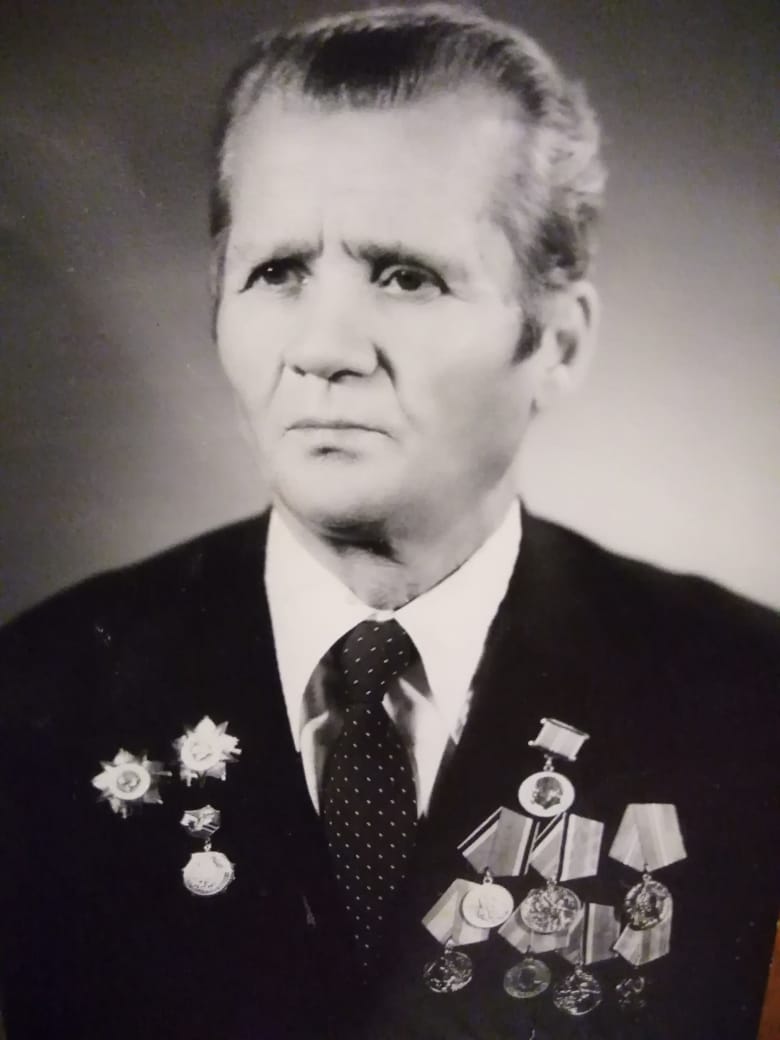 Луганский Александр  Иванович 02.04.1920 –  07.07.1994